pH roztoku – řešeníPracovní list je určen pro žáky středních škol a jeho cílem je zopakovat si pH roztoků a poznat silné a slabé kyseliny a zásady.pH roztoku_____________________________________________________Do schématu doplňte pojmy kyselý, zásaditý a neutrální.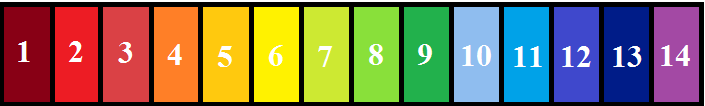    1–6 kyselý		7 neutrální 		8–14 zásaditýUrčete, zda je daná látka kyselina, či zásada a zda je silná, či slabá. (Při určování kyselin a zásad uvažujte Brønstedovu teorii.)Napište, zda bude pH roztoků kyselé, či zásadité. Předpokládejte, že vždy smícháme stejné množství obou látek.kyselina sírová a amoniak kyselé kyselina mravenčí a hydroxid draselný zásaditékyselina jodovodíková a hydroxid hlinitý kyselékyselina boritá a hydroxid barnatý zásaditéOznačte, jaké pH bude mít chlorid amonný.kyselézásaditéneutrálníCo jsem se touto aktivitou naučil(a):………………………………………………………………………………………………………………………………………………………………………………………………………………………………………………………………………………………………………………………………………………………………………kyselina / zásadaslabá / silnáamoniakzásadaslabákyselina fluorovodíkovákyselinaslabákyselina chloristákyselinasilnáanilin zásada (podle Lewisovy teorie)slabáhydroxid vápenatýzásadasilnákation amonnýkyselinaslabá